INSTITUTE OF TECHNOLOGY AND SCIENCEMOHAN NAGAR, GHAZIABAD-201007NEWS TITLE 		: ITS STUDENT SELECTED FOR U.P. STATE SOFTBALL TEAM	NEWSPAPER 	: HINDUSTAN (HINDI)DATED 		: 12-12-12PAGE NO. 		: 21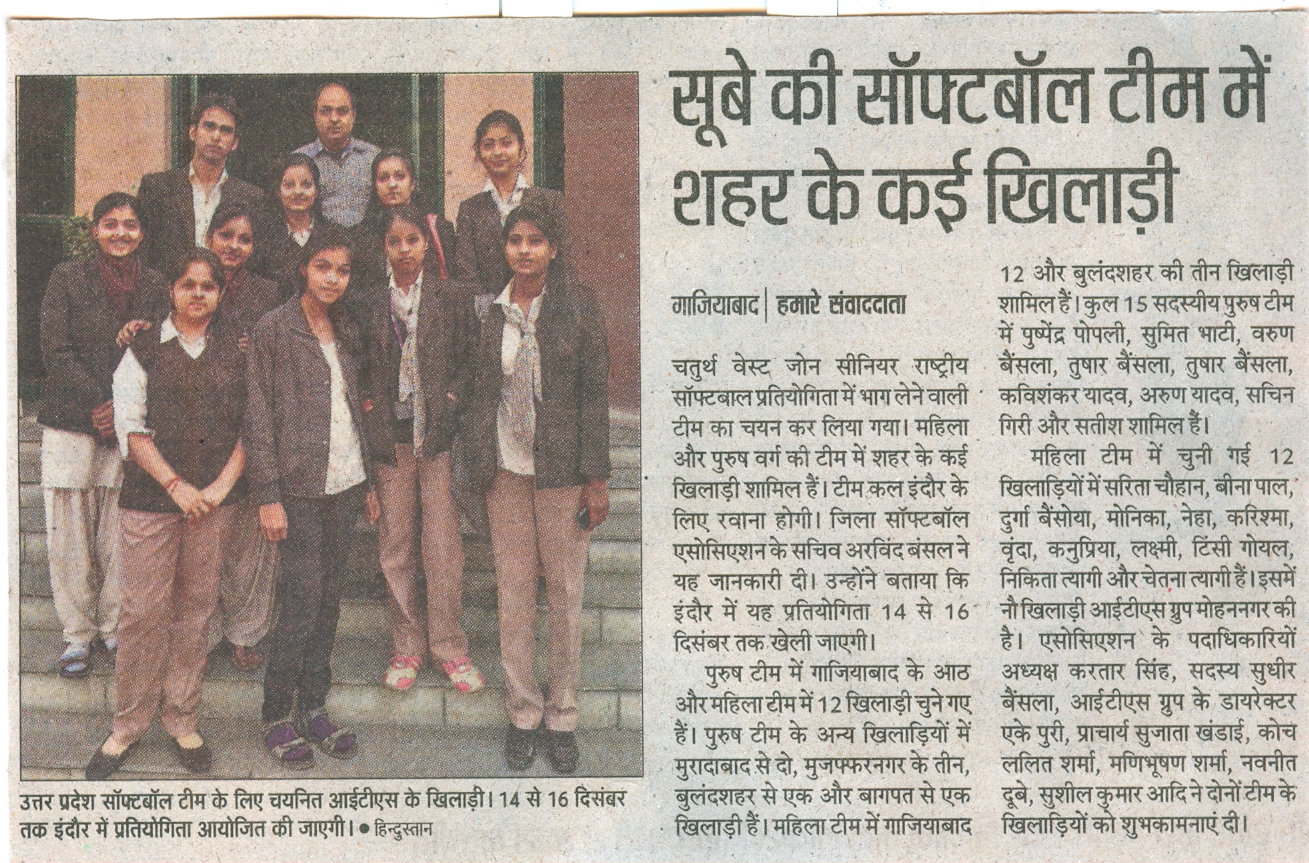 INSTITUTE OF TECHNOLOGY AND SCIENCEMOHAN NAGAR, GHAZIABAD-201007NEWS TITLE 		: ITS STUDENT SELECTED FOR U.P. STATE SOFTBALL TEAM	NEWSPAPER 	: NAVBHARAT TIMESDATED 		: 12-12-12PAGE NO. 		: 02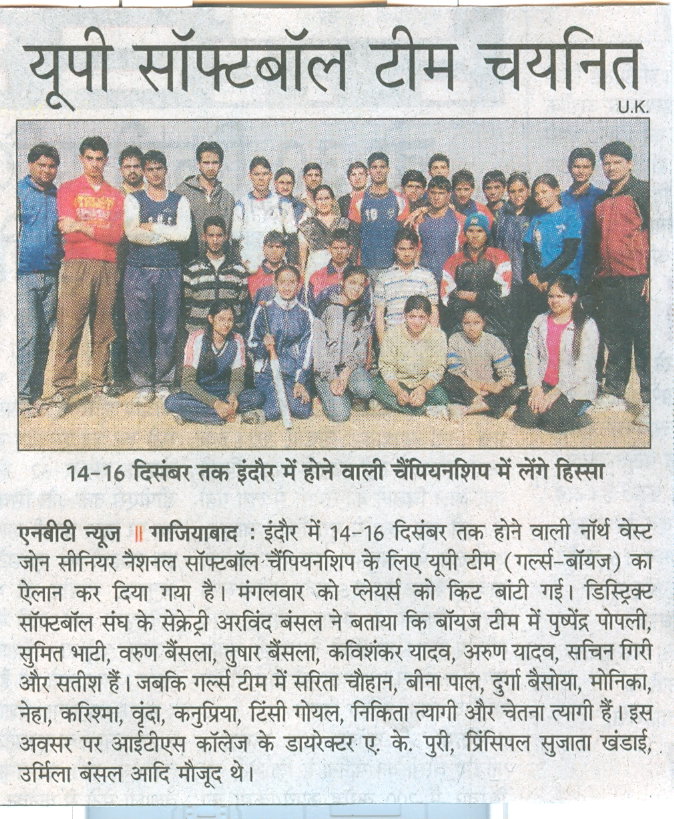 INSTITUTE OF TECHNOLOGY AND SCIENCEMOHAN NAGAR, GHAZIABAD-201007NEWS TITLE 		: ITS STUDENT SELECTED FOR U.P. STATE SOFTBALL TEAM	NEWSPAPER 	: DAINIK JAGRANDATED 		: 12-12-12PAGE NO. 		: 20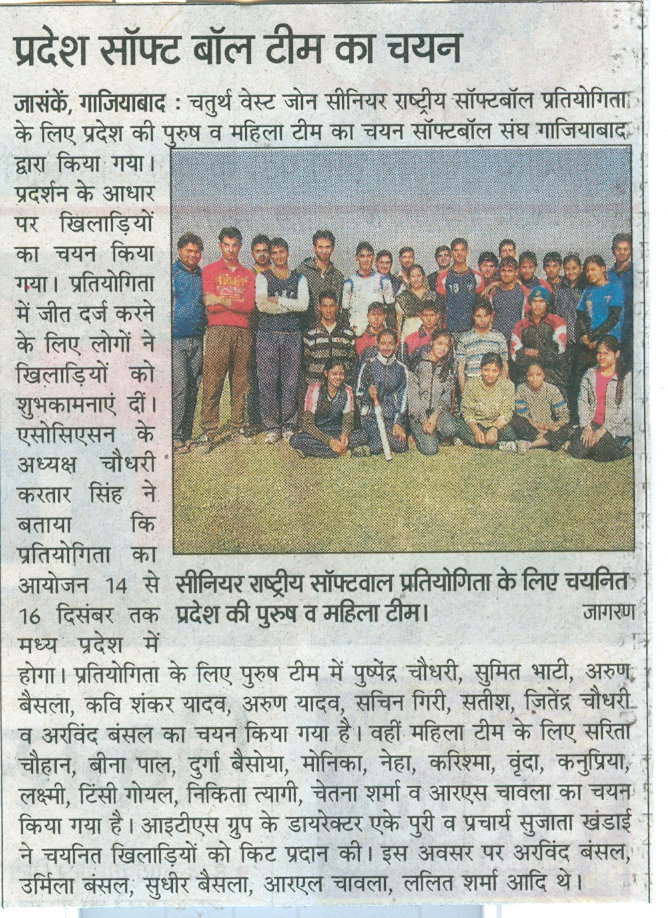 